Tuesday’s Child – Summer Camp 2022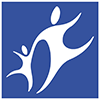 June 20th thru August 12th 2022Mornings Only- 9:00 a.m. - 12:00 p.m.    Payment due upon submission of registration. No Refunds and/or substitutions.Camp Location: 3633 N. California Ave, Chicago IL 60618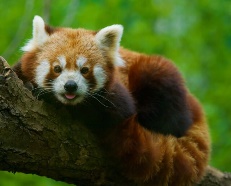 Complete Your Contact Information  (1 form for each child please)Parent’s Name: ________________________________________________________	Phone #: _______________Child’s Name: _________________________________________________________	D.O.B: _________________Address:________________________________________________________________________________________City: ______________________________________________________	State: ___________	Zip Code: ________Email Address:___________________________________________________________________________________Child’s Grade in Fall: ____________	Child’s T-shirt Size ____________   Additional T-shirt (optional $10.00) ___________Enclose Your Payment (Required at the time of Registration)My check payable to Tuesday’s Child is enclosed.	_____________ Please charge my:	☐ Visa		☐ MC		☐ Discover	☐ AMXCard Number: _____________________________________________________	Exp Date: ________   Sec. Code (3 or 4 digit code on back): ______   Signature: ___________________________________For children ages 6 and under; Tuesday’s Child reserves the right to provide care to children based on age appropriateness of the activity.By Email: admin@tuesdayschildchicago.org Any questions, please call our office at (773)573-6936TuesdayThursdayFridayWeekly TotalAMOnly $75AMOnly $75AMOnly $75Week 16/20 – 6/24Week 26/27 – 7/1Week 37/4-7/8Week 47/11 – 7/15Week 57/18 – 7/22Week 67/25 – 7/29Week 78/1 – 8/5Week 88/8 – 8/12Total Amount:Total Amount:Total Amount:Total Amount:Total Days:Total Days:Total Days:Total Days: